Методический анализ результатов ВПР по учебному предметуБИОЛОГИЯпо программе	7	классаКоличество участников ВПР по учебному предмету (за 3 года)Таблица 1Основные результаты ВПР по предметуДинамика результатов ВПР по предмету за 3 годаТаблица 21 % - Процент от общего числа участников по предмету1.2.2. Гистограмма распределения первичных баллов по предмету в 2021 г.Рекомендации по переводу первичных баллов в отметки по пятибалльной шкалеТаблица 31.2.3. Сравнение полученных отметок с отметками по журналуТаблица 4Диаграмма сравнения полученных отметок с отметками по журналуДиаграмма сравнения полученных отметок с отметками по журналув динамике 2020 – 2021 г.г. по Лысьвенскому городскому округу1.3. ВЫВОДЫ о характере изменения количества участников ВПР по предмету и о характере результатов ВПР по предмету в 2021 годуРезультаты ВПР 2021 года оказались незначительно выше по качеству, чем в предыдущий год. Процент учащихся, получивших отметки  «4» и «5» увеличился в 2021 году по сравнению с 2020 годом 5,45% (с 8,72%  в 2020 г до 14,17%  в 2021 г.). Количество участников, получивших отметку «3» в Лысьвенском городском округе (далее  ЛГО)  снизилось  на 7,48% (с 61,28 в 2020г. до 53,80 % в 2021 г.). С другой стороны, возросло и количество участников, получивших отметку «2» в ЛГО на 2,02% (с 30% в 2020г. до 32,02 % в 2021 г.). По результатам ВПР 2021г. на территории  ЛГО всего 1,32% участников получили отметку «5» (на 1,74% ниже, чем в Пермском крае) и 12,86% (на 7,82% ниже, чем в Пермском крае) - отметку «4». Процент участников ВПР, получивших  отметку «2», в свою очередь  возрастает:  21,25% участников получили отметку «2» в Пермском крае, в ЛГО на 10,77% больше  участников получили данную отметку - 32,02%. Процент учащихся, справившихся на отметку «3» меньше, чем в крае на 1,19 % (Пермский край 54,99%, ЛГО – 53,8%). 	При  сравнении отметок за ВПР в 2021г.  с отметками по журналу по Пермскому краю и Лысьвенскому городскому округу получили следующие результаты. Повысили отметку (Отметка > Отметка по журналу) 1,32% от общего количества участников, что на 2,92% ниже результатов  по Пермскому краю (4,24%).Подтвердили отметку (Отметка = Отметке по журналу) 27,37% от общего количества участников, что на 11,07% ниже результатов  по Пермскому краю (38,44%).Понизили отметку (Отметка < Отметка по журналу) 71,32% от общего количества участников, что на намного выше  (на 13,99%)  результатов  по Пермскому краю  (57,33%). 	По результатам сравнения оценок за ВПР с отметками по журналу при сравнении результатов по Пермскому краю и ЛГО  наблюдается отрицательная динамика. При  сравнении отметок за ВПР с отметками по журналу по результатам 2020 и 2021 г.г. по Лысьвенскому городскому округу получили следующие результаты:Повысили отметку (Отметка > Отметка по журналу) 1,32% от общего количества участников, что на 0,47% выше результатов  предыдущего 2020 года (0,85%).Подтвердили отметку (Отметка = Отметке по журналу) 27,37% от общего количества участников, что на 4,39% выше результатов  предыдущего 2020 года (22,98%).Понизили отметку (Отметка < Отметка по журналу) 71,32% от общего количества участников, что на 4,85% меньше результатов  предыдущего 2020 года (76,17%). По результатам сравнения оценок за ВПР с отметками по журналу при сравнении результатов по Лысьвенскому городскому округу  в динамике за 2020 и 2021 г.г.  наблюдается незначительная положительная динамика. 2.1. АНАЛИЗ РЕЗУЛЬТАТОВ ВЫПОЛНЕНИЯ ОТДЕЛЬНЫХ ЗАДАНИЙ ИЛИ ГРУПП ЗАДАНИЙ ПО ПРЕДМЕТУ2.1.1. Краткая характеристика КИМ по предметуВариант проверочной работы состоит из 13 заданий, которые различаются по содержанию и проверяемым требованиям. Задания 1, 9, 10, 12, 13 основаны на изображениях конкретных объектов, моделей и требуют анализа изображений, по предложенному плану, классификации и/или систематизации объектов по определенному признаку, применения биологических знаний при решении теоретических и практических задач. В проверочной работе 8 заданий базового уровня – это задания 1,2,3,4,6,9,11,13.Также в работе 5 заданий повышенного уровня сложности.-	Задание 5, в котором проверяется смысловое чтение, умение проводить сравнение биологических признаков таксонов на предмет их морфологических  различий Задание 7 проверяет умение читать и понимать текст биологического содержания, используя для этого недостающие термины и понятия, представленные в перечне.- Задание 8 проверяет умение выстраивать последовательность процессов, явлений, происходящих с организмами в их жизнедеятельности.Задание 10 проверяет умение обосновывать применения биологических знаков и символов при определении систематического положения растения.Задание 12 проверяет умение классифицировать изображенные растения, грибы и бактерии по разным основаниям.На выполнение работы по биологии отводится 60 минут. Максимальный первичный балл – 28.2.1.2. Статистический анализ выполняемости заданий и групп заданий проверочной работы в 2021 годуТаблица 5Выполнение зданий Таблица 6Выполнение заданий группами участников Диаграмма выполнения заданий группами участников2.1.3. Достижение планируемых результатовТаблица 72.1.4. Содержательный анализ выполнения заданий КИМ ВПРЗадание 1.1 направлено на проверку узнавания по изображениям представителей основных систематических групп растений грибов и бактерий, с этим заданием базового уровня справились 60,27% учащихся. Объяснить свой выбор и найти объект, выпадающий из группы с общими признаками в задании 1.2, смогли 41,25%, что на 0,2% ниже по сравнению с результатами в крае. С заданием 2, где проверяется умение определять значение растений, грибов и бактерий в природе и жизни человека, справились только 27%,  что говорит о недостаточном формировании основ экологической грамотности.Пример: 1. Рассмотрите фотографии с изображением различных объектов живой природы.1.1. Подпишите их названия, используя слова из предложенного списка: хвощи, голосеменные, папоротники, мхи.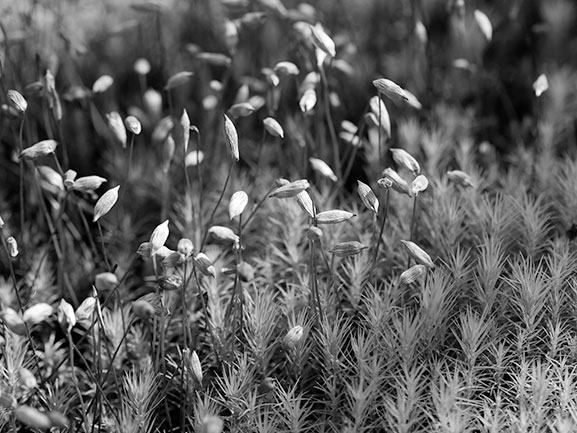 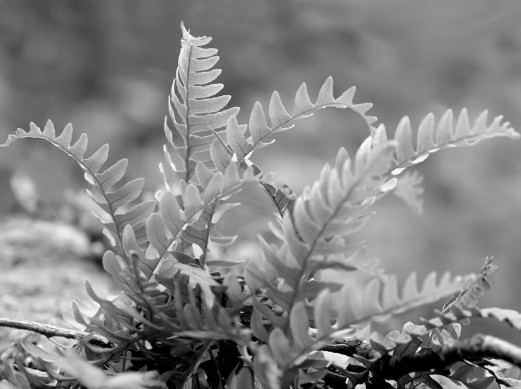           А) ________________________	           Б) ______________________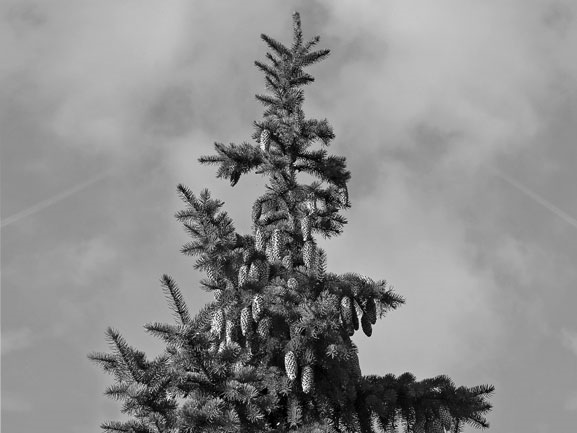 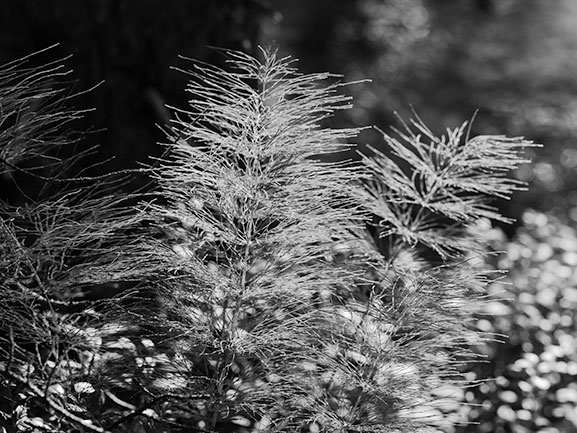            В) __________________________	           Г) ______________________1.2. Три из изображённых на фотографиях объектов объединены общим признаком. Выпишите название  объекта, «выпадающего» из общего ряда. Объясните свой выбор.Ответ:1) объект: голосеменные; 2) объяснение, например: могут размножаться семенами2. Каково значение растений в природе?Ответ:1)указание на значение растений в природе, например: зелёные растения выделяют кислород, необходимый для дыхания как самих растений, так и для других организмов,ИЛИ2)  растения образуют из неорганических веществ органические, которые являются пищей для животных, грибов и человекаЗадание 5 требует умения читать и понимать текст биологического содержания, используя для этого недостающие термины и понятия, представленные в перечне, только 41,06% учащихся справились со смысловым чтением, что на 3,87% меньше, чем результат в крае.Пример: Выберите из предложенного списка и вставьте в текст пропущенные слова, используя для этого их цифровые обозначения. Впишите номера выбранных слов на места пропусков в тексте.БактерииБактерии – просто устроенные микроскопические организмы. Бактериальная клетка сохраняет постоянную форму, так как окружена плотной ____(А). Ядерное вещество у бактерий расположено в____(Б). При недостатке пищи, влаги и при резких изменениях температуры бактериальная клетка образует________ (В). Список слов:Мембранаяйцооболочкаядроцитоплазмаспора Ответ: 356В заданиях 6 и 13 (13.2) базового уровня сложности, необходимы знания типичных представителей царств растений, грибов, и умение сопоставлять классификационные группы. Результаты показали, что учащиеся не умеют сопоставлять виды с их систематической категорией, а также имеют незначительные остаточные знания о видовом составе данных классификационных групп. Всего 29,47% (в 6 задании) и 21,2% (задание 13.2) учащихся имеют представление о многообразии различных классификационных групп организмов.Пример задания 6: Приведите по три примера растений, относящихся к отделам Голосеменные и Покрытосеменные. Запишите их названия в таблицу.Пример задания 13.2. Рассмотрите схему, отражающую развитие растительного мира Земли.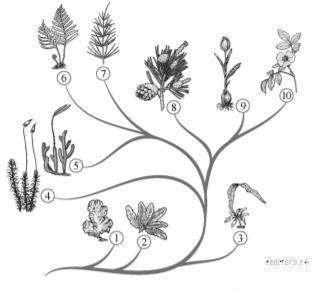 — Зелёные водоросли— Красные водоросли— Бурые водоросли— Мхи— Плауны— Папоротники— Хвощи— Голосеменные— Однодольные— ДвудольныеПод каким номером на схеме указаны группы организмов, к которым относят изображенные на фотографиях растения? Запишите в таблицу номера соответствующих групп.Ответ: кукушкин лён – 4 ламинария – 3 баклажан – 10Затруднения при решении заданий данной категории (13.2), возможно, вызваны невнимательным прочтением содержания, определением проблемного вопроса и умением работы с графическими объектами – перевод графической информации в текстовую и обратное действие. Затруднения при ответе на задание 6 связаны предположительно с тем, что многообразие царств Растения и Грибы изучаются в 5 классе и в дальнейшем редко встречаются в курсе 6 и 7 классов. Умения устанавливать причинно-следственные связи, строить логическое рассуждение, умозаключение (индуктивное, дедуктивное и по аналогии) и делать выводы необходимы в заданиях повышенного уровня сложности 7 и 8. Низкий уровень этих умений (36,79% (на 2,88% ниже краевых показателей) и 32,41% (на 3,64% выше краевых показателей) учащихся справились соответственно) говорит и об отсутствии предметных знаний и о недостаточной подготовке к подобным заданиям – задания на соответствие и задания на установление последовательности процессов.Пример: 7. Установите соответствие между характеристиками и отделами растений: к каждой позиции, данной в первом столбце, подберите соответствующую позицию из второго столбца.Запишите в таблицу выбранные цифры под  соответствующими буквами Ответ: Пример: 8. Установите последовательность процессов, вызывающих листопад у берёзы повислой. В   ответе запишите соответствующую последовательность цифр.листопад у берёзы повислойпожелтение листьев берёзы повислойобразование пробкового слоя у основания черешка листа берёзысокращение длины светового дняпрекращение минерального питания листа берёзы повислой Ответ: 42351Умения создавать, применять и преобразовывать знаки и символы, модели и схемы для решения учебных и познавательных задач сформированы на очень низком уровне, всего 17,3% (ниже краевых показателей – на 3,35%) учащихся справились с 10 заданием повышенного уровня сложности. Причём трудности в этом вопросе испытывали учащиеся с разным уровнем подготовки (написавшие работу на «2», «3», «4» и «5»).Пример: Какой признак показанный на диаграмме цветка (рис.1), позволяет определить принадлежность растения к этому классу? Почему?Ответ: 1) число частей (тычинок, чашелистиков, лепестков) цветка;2) у двудольных число частей кратно 5 или 4 / двойной  околоцветникЗадание 12 также повышенного уровня сложности проверяет умение классифицировать изображенные растения, грибы и бактерии по разным основаниям. Задание оказалось сложным, особенно для учащихся, написавших работу на «2» и «3» (справились только 15,02%, что существенно ниже краевых показателей на 14,79%).Пример: рассмотрите изображения шести представителей мира растений. Предложите основание, согласно которому эти растения можно разделить на две группы по три представителя в каждой.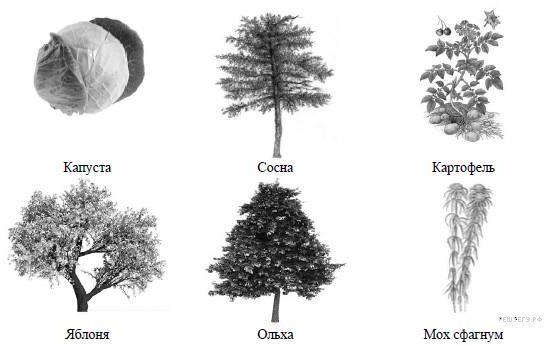 Заполните таблицу: запишите в неё основание, по которому были разделены организмы, общее название для каждой группы организмов и перечислите организмы, которые вы отнесли к этой группе.Ответ:1. Основание – выведение человеком для получения пищевых продуктов;2. группа 1 – культурные растения: капуста, яблоня, картофель;3. группа 2 – дикорастущие растения: ольха, сосна, мох сфагнумИЛИ 1. Основание – жизненные формы растений;2. группа 1 – травы: капуста, картофель, мох сфагнум;3. группа 2 – деревья: сосна, яблоня, ольха.Задание 11 контролирует умение оценивать биологическую информацию на предмет её достоверности. В этом задании необходимо учащимся проанализировать суждения. Подобные задания встречаются в ОГЭ и так же учащиеся испытывают трудности при ответах. Всего 39,35% участников ВПР справились с этим заданием.Пример: Верны ли следующие суждения о роли папоротникообразных?А. Особенно богаты папоротникообразными влажные тропические и субтропические леса. Б. Каменный уголь образовался из древних вымерших папоротникообразных.верно только Аверно только Боба суждения верныоба суждения не верныОтвет: оба суждения верны, то есть правильный ответ 3).2.2. ВЫВОДЫ:- Перечень элементов содержания/ умений и видов деятельности, усвоение которых всеми школьниками ЛГО в целом можно считать достаточным (в соответствии с требованиями ФГОС).1. Умения классифицировать организмы, знание крупных таксонов.2. Умения создавать, применять и преобразовывать знаки и символы, модели и схемы для решения учебных и познавательных задач.3. Умения отбирать из представленной информации необходимую, согласно условию.- Перечень элементов содержания / умений и видов деятельности, усвоение которых всеми школьниками ЛГО в целом, школьниками с разным уровнем подготовки нельзя считать достаточным (в соответствии с требованиями ФГОС).1. Умения самостоятельно выбирать основания и критерии для классификации.2. Умения устанавливать причинно-следственные связи, строить логическое рассуждение, умозаключение (индуктивное, дедуктивное и по аналогии) и делать выводы.3. Умения осознанно использовать речевые средства в соответствии с задачей коммуникации для выражения своих чувств, мыслей и потребностей; планирование и регуляция своей деятельности; владение устной и письменной речью, монологической контекстной речью.4. Умения внимательно читать и понимать задание и текст биологического содержания.5. Умения определять понятия, создавать обобщения, устанавливать аналогии.6. Знания о многообразии органического мира, систематизации биологических объектов.7. Умение оценивать правильность выполнения учебной задачи, собственные возможности ее решения.2.3. РЕКОМЕНДАЦИИ1. На уроках биологии уделять больше внимания исследовательской деятельности учащихся, в которой формируются умения выдвигать гипотезы, предположения, устанавливать причинно-следственные связи, наблюдать за результатами и делать правильные выводы.2. Включать в программный материал проблемные задачи, которые заставляют детей думать и учат  применять знания, полученные ранее и не только на уроках биологии.3. Использовать на уроках разнообразные формы работы с текстами (смысловое чтение с анализом, оценкой прочитанной информации) и рисунками. Учить детей осмысленно подходить к составлению схем, таблиц, моделей. Формировать умение по переводу графической информации в текстовую (работа с диаграммами, таблицами, условными знаками и обозначениями). 4. Использовать открытые банки заданий ВПР для составления заданий к урокам, тематических проверочных и контрольных работ.5. Использовать разработанные ФГБОУ ФИПИ универсальные кодификаторы распределенных по классам проверяемых элементов содержания и требований к результатам освоения основной образовательной программы основного общего образования https://fipi.ru/metodicheskayakopilka/univers-kodifikatory-oko6. Обязательно включать в программный материал уроки по повторению и обобщению материала.7. Расширять кругозор детей в области многообразия органического мира через игровые формы, исследовательскую деятельность, повышать интерес к изучаемому предмету.Составитель отчета:Участники ВПР2019.20202021 2021 Участники ВПРПермский крайПермский крайПермский крайЛГООбучающиеся2361919961149905262019 г.2019 г.2020 г.2020 г.2021 г.2021 г.2021 г.2021 г.Пермский крайПермский крайПермский крайПермский крайПермский крайПермский крайЛГОЛГОчел.%1чел.%чел.%чел.%Получили «2»296612,6613530,85314021,2512232,02Получили «3»1026943,41086954,66812454,9920553,80Получили «4»920339262813,22305620,684912,86Получили «5»118152531,274513,0551,31Отметка по пятибалльной  шкале«2»«3»«4»«5»Первичные баллы0–1112–1718–2324–28Группы участниковПермский крайПермский крайЛГОЛГОГруппы участниковКол-во участников%Кол-во участников%  Понизили (Отметка < Отметка по журналу) %845857,3327171,32  Подтвердили (Отметка = Отметке по журналу) %567138,4410427,37  Повысили (Отметка > Отметка по журналу) %6254,2451,32Всего 14754100380100Группы участниковГруппы участниковПермский крайЛГОКол-во ООКол-во ОО2895Кол-во участниковКол-во участников14990526заданиеМаксимальный балл% выполнения заданий% выполнения заданий1.1165,2160,271.2241,4541,252148,92273271,6971,294262,0365,875244,9341,066244,6829,477239,6736,798228,7732,419163,0855,5110220,6517,311141,1739,3512329,8115,0213.1267,1855,9913.2230,1821,213.3160,3353,04Номер задания Ср.% вып. уч. гр.баллов 2Ср.% вып. уч. гр.баллов 3Ср.% вып. уч. гр.баллов 4Ср.% вып. уч. гр.баллов 51.145,962,4487,761001.219,2648,5466,3390217,2131,2238,7840352,8779,5190,82100453,2867,5688,78100520,0841,7175,5180613,1131,7158,1690716,3942,266,3380816,829,0246,94100936,8960,9883,67100108,6120,7350401131,9732,6842,8680123,2820,1650,348013.127,4661,4693,889013.22,8721,9557,148013.332,7965,8575,51100Блоки ПООП обучающийся научится / получит возможность научиться или проверяемые требования (умения) в соответствии с ФГОС (ФК ГОС)Макс. баллПермский крайЛГОВсего участников149905261.1. Классификация организмов. Принципы классификации. Одноклеточные и многоклеточные организмы
Умения определять понятия, создавать обобщения, устанавливать аналогии, классифицировать, самостоятельно выбирать основания и критерии для классификации165,2160,271.2. Классификация организмов. Принципы классификации. Одноклеточные и многоклеточные организмы    
Умения определять понятия, создавать обобщения, устанавливать аналогии, классифицировать, самостоятельно выбирать основания и критерии для классификации241,4541,252. Многообразие цветковых растений и их значение в природе и жизни человека. Роль бактерий в природе, жизни человека. Роль грибов в природе, жизни человека.    
Формирование основ экологической грамотности: способности оценивать последствия деятельности человека в природе; способности выбирать целевые и смысловые установки в своих действиях и поступках по отношению к живой природе, здоровью своему и окружающих; осознания необходимости действий по сохранению биоразнообразия148,92273. Классификация организмов. Принципы классификации.    
Умения определять понятия, создавать обобщения, устанавливать аналогии, классифицировать, самостоятельно выбирать основания и критерии для классификации271,6971,294. Царство Растения. Царство Бактерии. Царство Грибы    
Умения определять понятия, создавать обобщения, устанавливать аналогии, классифицировать, самостоятельно выбирать основания и критерии для классификации Смысловое чтение262,0365,875. Царство Растения. Царство Бактерии. Царство Грибы    
Смысловое чтение244,9341,066. Царство Растения. Царство Грибы    
Формирование системы научных знаний о живой природе, закономерностях ее развития, об исторически быстром сокращении биологического разнообразия в биосфере в результате деятельности человека для развития современных естественнонаучных представлений о картине мира244,6829,477. Царство Растения. Царство Бактерии. Царство Грибы    
Умения устанавливать причинно-следственные связи, строить логическое рассуждение, умозаключение (индуктивное, дедуктивное и по аналогии) и делать выводы. Формирование первоначальных систематизированных представлений о биологических объектах, процессах, явлениях, закономерностях239,6736,798. Царство Растения. Царство Бактерии. Царство Грибы    
Умения устанавливать причинно-следственные связи, строить логическое рассуждение, умозаключение (индуктивное, дедуктивное и по аналогии) и делать выводы228,7732,419. Царство Растения.    
Умения создавать, применять и преобразовывать знаки и символы, модели и схемы для решения учебных и познавательных задач163,0855,5110. Царство Растения.    
Умения создавать, применять и преобразовывать знаки и символы, модели и схемы для решения учебных и познавательных задач220,6517,311. Царство Растения. Царство Бактерии. Царство Грибы    
Умения устанавливать причинно-следственные связи, строить логическое рассуждение, умозаключение (индуктивное, дедуктивное и по аналогии) и делать выводы. Формирование системы научных знаний о живой природе, закономерностях ее развития, об исторически быстром сокращении биологического разнообразия в биосфере141,1739,3512. Царство Растения. Царство Бактерии. Царство Грибы    
Умения определять понятия, создавать обобщения, устанавливать аналогии, классифицировать, самостоятельно выбирать основания и критерии для классификации329,8115,0213.1. Царство Растения.    
Формирование системы научных знаний о живой природе, закономерностях ее развития, об исторически быстром сокращении биологического разнообразия в биосфере в результате деятельности человека для развития современных естественнонаучных представлений о картине мира267,1855,9913.2. Царство Растения.    
Формирование системы научных знаний о живой природе, закономерностях ее развития, об исторически быстром сокращении биологического разнообразия в биосфере в результате деятельности человека для развития современных естественнонаучных представлений о картине мира230,1821,213.3. Царство Растения.    
Формирование системы научных знаний о живой природе, закономерностях ее развития, об исторически быстром сокращении биологического разнообразия в биосфере в результате деятельности человека для развития современных естественнонаучных представлений о картине мира160,3353,04ГолосеменныеПокрытосеменные Кукушкин лёнЛаминарияБаклажанХАРАКТЕРИСТИКИОТДЕЛЫ РАСТЕНИЙ А) cемяпочки развиваются в завязи пестика Б) размножаются не только половым, но и вегетативным способомВ) орган размножения – цветокГ) семяпочки лежат на чешуйках шишекД) среди жизненных форм отсутствуют травы Е) семя содержит одну или две семядоли1) Голосеменные2) ПокрытосеменныеНомер группыКакое основание позволило разделить организмы?Как называетсяданная группа организмов?Какие организмыотносятся к данной группе?Группа 1Группа 2ФИО специалиста, выполнявшего анализ результатов ВПР по предмету     место работы, должностьПечкина Ольга РимовнаМБОУ «СОШ №7» г. Лысьва, учитель биологии